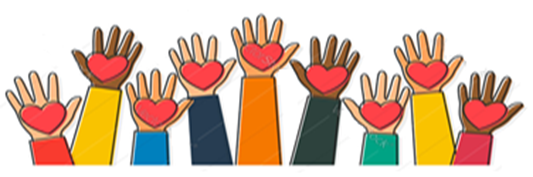 IV Jornada Mundial de los Pobres                                                                                                                15 de noviembre de 2020"Tiende tu mano al pobre" (Sir 7:32)El Papa Francisco, al concluir el Jubileo Extraordinario del año de la Misericordia, estableció la Jornada Mundial de los Pobres en su Carta Apostólica, Misericordia et Misera del 20 de noviembre del 2016. Desde el año siguiente, 2017, el 33º Domingo del Tiempo Ordinario, se ha convertido en un fuerte llamamiento para nuestra conciencia creyente, de modo que estemos cada vez más convencidos de que compartir con los pobres nos permite entender el Evangelio en su verdad más profunda. “Los pobres no son un problema, sino un recurso al cual acudir para acoger y vivir la esencia del Evangelio”. Hoy 15 de noviembre, celebramos la cuarta jornada mundial de los Pobres con el tema: "Tiende tu mano al pobre", inspirado en el libro del Eclesiástico. A partir de este texto, el Papa Francisco observa que “el Sirácida expone sus consejos sobre muchas situaciones concretas de la vida, y la pobreza es una de ellas. Insiste en el hecho de que “en la angustia hay que confiar en Dios. La oración a Dios y la solidaridad con los pobres y los que sufren son inseparables… el tiempo que se dedica a la oración nunca puede convertirse en una coartada para descuidar al prójimo necesitado, sino todo lo contrario: la bendición del Señor desciende sobre nosotros y la oración logra su propósito cuando va acompañada del servicio a los pobres”. AMBIENTACIÓNDecorar la capilla o el lugar para la oración con imágenes/símbolos de realidades de pobreza, pon la cruz/imagen de Jesús en el centro de las imágenes y símbolos.Con la comunidad cristiana de todo el mundo, hagamos que este día sea un día de oración, reflexión y compromiso en respuesta a la situación que estamos viviendo en este momento. Este es un tiempo favorable para volver a sentir que nos necesitamos unos a otros, que tenemos una responsabilidad por los demás y por el mundo, una llamada a llevar las cargas de lo más débiles y necesitadosCANTO INICIAL: TODO ES DE TODOS. Luis Guitarra   (3:39min.)                                                  https://www.youtube.com/watch?v=PLbQBNIfZvs EN ESCUCHA DE LA PALABRA. El sabio maestro del Eclesiástico nos invita a la búsqueda de la sabiduría, sabiduría que dilata el corazón y nos hace capaces de enfrentar las contrariedades que la vida nos depara. Pedirle a Dios la sabiduría es jugarnos y apostar con Él por la solidaridad universal, que renueva nuestra fe y nos ayuda a responder a la crisis, a la prueba, al dolor, a la miseria, no desde una ética de laboratorio, creándonos una crisis moral, sino desde el compromiso con el otro que me hace hermano.Los libros de los Salmos y de los Proverbios, contienen sabias ideas sobre el deseo de Dios de rescatar a los pobres y concederles justicia. La invitación es orar con algunas de ellas. Podemos leerlas espontáneamente con un fondo musical.“Bienaventurado el que piensa en el pobre... El Señor lo guardará, y le dará vida; Sal 41:1-2“Quien favorece al pobre presta al Señor y recibirá su recompensa”. Prov 19:17“Quien da al pobre no pasará necesidad,”. Prov 28:27“La expectativa de los pobres no perecerá para siempre”. Sal 9:18“Abre tu boca, juzga con justicia y defiende los derechos del pobre y del necesitado” Prov 31:19“Todo mi ser proclamará: “Señor, ¿quién como tú?”. Tú libras al débil del que es más fuerte, al humilde y al pobre del explotador’”. Sal 35:10“Por la desolación del afligido, por los gemidos del menesteroso, me levantaré ahora, dice el Señor; lo pondré en la seguridad que anhela”. Sal 12:5“¿Quién como el Señor, Dios nuestro, ¿que en las alturas tiene su trono, que se inclina para contemplar los cielos y la tierra? Él levanta del polvo al pobre, saca al desvalido del estiércol, para sentarlo con los príncipes, con los príncipes de su pueblo”. Sal 113:5-8“El justo respeta los derechos del pobre…”. Prov 29:7“No robes al pobre, porque es pobre, ni quebrantes en la puerta al afligido; porque el Señor juzgará la causa de ellos, y despojará el alma de aquellos que los despojaren”. Prov 22:22-23“Quien se apiada de los pobres es dichoso”. Prov 14:21.“El generoso será bendecido por compartir su pan con el pobre”. Prov 22:9Lectura del evangelio MT 25, 31-46 (se puede leer de forma dialogada)Cuando el Hijo del Hombre llegue con majestad, acompañado de todos sus ángeles, se sentará en su trono de gloria y todas las naciones serán reunidas en su presencia. Él separará a unos de otros, como un pastor separa las ovejas de las cabras. Colocará a las ovejas a su derecha y a las cabras a su izquierda.  Entonces el rey dirá a los de la derecha: Vengan, benditos de mi Padre, a recibir el reino preparado para ustedes desde la creación del mundo. Porque tuve hambre y me dieron de comer, tuve sed y me dieron de beber, era emigrante y me recibieron, estaba desnudo y me vistieron, estaba enfermo y me visitaron, estaba encarcelado y me vinieron a ver. Los justos le responderán: Señor, ¿cuándo te vimos hambriento y te alimentamos, sediento y te dimos de beber, emigrante y te recibimos, desnudo y te vestimos? ¿Cuándo te vimos enfermo o encarcelado y fuimos a visitarte?  El rey les contestará: Les aseguro que lo que hayan hecho a uno solo de éstos, mis hermanos menores, me lo hicieron a mí.  Después dirá a los de su izquierda: Apártense de mí, malditos, vayan al fuego eterno preparado para el Diablo y sus ángeles. Porque tuve hambre y no me dieron de comer, tuve sed y no me dieron de beber, era emigrante y no me recibieron, estaba desnudo y no me vistieron, estaba enfermo y encarcelado y no me visitaron.  Ellos replicarán: Señor, ¿cuándo te vimos hambriento o sediento, emigrante o desnudo, enfermo o encarcelado y no te socorrimos? Él responderá: Les aseguro que lo que no hicieron a uno de estos más pequeños no me lo hicieron a mí.  Éstos irán al castigo perpetuo y los justos a la vida eterna.ESPACIO DE SILENCIO PROFUNDIZANDO con el mensaje de papa FranciscoMantener la mirada hacia el pobre es difícil, pero muy necesario para dar a nuestra vida personal y social la dirección correcta…Se trata de comprometer concretamente la vida, movidos por la caridad divina…No podemos sentirnos “bien” cuando un miembro de la familia humana es dejado al margen y se convierte en una sombra. El grito silencioso de tantos pobres debe encontrar al pueblo de Dios en primera línea, siempre y en todas partes, para darles voz, defenderlos y solidarizarse con ellos ante tanta hipocresía y tantas promesas incumplidas, e invitarlos a participar en la vida de la comunidad.Recordar a todos el gran valor del bien común es para el pueblo cristiano un compromiso de vida, que se realiza en el intento de no olvidar a ninguno de aquellos cuya humanidad es violada en las necesidades fundamentales.Tender la mano hace descubrir, en primer lugar, a quien lo hace, que dentro de nosotros existe la capacidad de realizar gestos que dan sentido a la vida. Tender la mano es un signo: un signo que recuerda inmediatamente la proximidad, la solidaridad, el amor. En estos meses, en los que el mundo entero ha estado como abrumado por un virus que ha traído dolor y muerte, desaliento y desconcierto, ¡cuántas manos tendidas hemos podido ver! La mano tendida del médico que se preocupa por cada paciente tratando de encontrar el remedio adecuado. La mano tendida de la enfermera y del enfermero que, mucho más allá de sus horas de trabajo, permanecen para cuidar a los enfermos. La mano tendida del que trabaja en la administración y proporciona los medios para salvar el mayor número posible de vidas. La mano tendida del farmacéutico, quién está expuesto a tantas peticiones en un contacto arriesgado con la gente. La mano tendida del sacerdote que bendice con el corazón desgarrado. La mano tendida del voluntario que socorre a los que viven en la calle y a los que, a pesar de tener un techo, no tienen comida. La mano tendida de hombres y mujeres que trabajan para proporcionar servicios esenciales y seguridad. Y otras manos tendidas que podríamos describir hasta componer una letanía de buenas obras. Todas estas manos han desafiado el contagio y el miedo para dar apoyo y consuelo.   ESPACIO DE SILENCIO con fondo musicalPROFUNDIZANDO con la vivencia de Claret He observado alguna cosa que no puedo menos de consignarla aquí: cuando uno es pobre y lo quiere ser y lo es de buena voluntad y no por fuerza, entonces gusta la dulzura de la virtud de la pobreza y, además, Dios le remedia de una de estas dos maneras: o moviendo el corazón de los que tiene para que den a uno, o bien haciendo vivir sin comer. Yo he experimentado todos estos modos. Consideré que para hacer frente a este gigante formidable que los mundanos le llaman omnipotente, debía hacerle frente con la santa virtud de la pobreza, y así como lo conocí, lo puse por obra. Nada tenía, nada quería y todo lo rehusaba. Con el vestido que llevaba y la comida que me daban estaba contento. Con un pañuelo lo llevaba todo. Mi equipaje consistía en un breviario de todo el año, un vademécum en que llevaba los sermones, un par de medias y una camisa para mudarme. Nada más. ANTIFONA ADECUATA AL TEMA: OH POBREZA - Taizé  - (1:27 min)https://www.youtube.com/watch?v=p462-T3cCIcCOMPARTIR COMUNITARIO a partir de la palabra escuchada, profundizada y orada, de forma litánica y pidiendo perdón Ant:  perdónanos, Señor por todas las veces que no hacemos lo que tu hubieras hecho:Cuando no reconocemos nuestra responsabilidad de ser administradores de dones….Cuando no seguimos el mandato de ser tus manos y pies en este mundo…Cuando no somos generosos y no favorecemos las condiciones para una vida plenamente humana…Cuando vivimos indiferentes a los sufrimientos de las que viven a nuestro lado….Cuando tenemos las manos en los bolsillos y no nos dejamos conmover por la pobreza…Cuando nos distraemos del objetivo del amor…Cuando no sentimos la necesidad del otro….      Se pueden añadir otras invocacionesCOMPROMISO: se nos invita a ser conscientes y a llegar a los que viven en la pobreza, hablar con ellos, preguntar acerca de sus necesidades y ayudarlos. ¿Cómo podemos hacer esto?PADRE NUESTRO - recitado o cantado ORACIÓN FINAL:Señor, Amigo de los pobres y de los pequeños. Los que el mundo desprecia, son tus preferidos, danos ojos nuevos para verte, descubrirte en los pequeños, los enfermos, los ancianos, los que sufren de soledad. Danos tu gracia para que descubramos tu presencia viva en todos ellos, acogiéndoles  y tendiéndoles la mano de ayuda.  Amén.CANTO FINAL: El Amor no dice basta – Ain Karem (3:39 min)                                     https://youtube/6F992kx2SHw